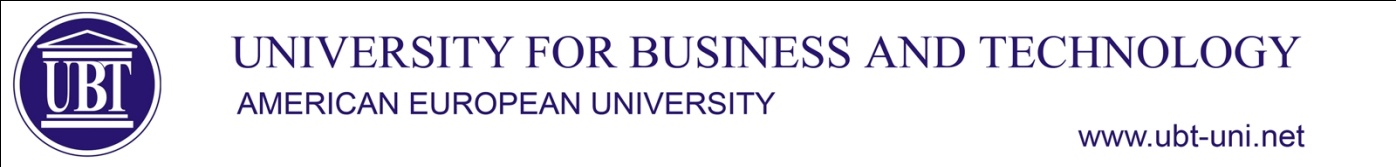 …………………………………………………………………………………………………………………………………………………………SyllabusBSc Arkitekrurë dhe Planifikim HapësinorLënda Mësimore Konstruksione të ParafabrikuaraKonstruksione të ParafabrikuaraKonstruksione të ParafabrikuaraKonstruksione të ParafabrikuaraKonstruksione të ParafabrikuaraLënda Mësimore                                Lloji Semestri             ECTS           KodiKodiLënda Mësimore                      ZGJEDHORE (Z)       5                 2                 230-PAC-307LigjëruesiMsc. Zekë Islamaj Msc. Zekë Islamaj Msc. Zekë Islamaj Msc. Zekë Islamaj Msc. Zekë Islamaj AsistentiTutoriQëllimet dhe ObjektivatQëllimi dhe Objektivat     ‒ Qëllimi i Lëndës mësimore KONSTRUKSIONE TË PARAFABRIKUARA është që t'iu mundësoi studentëve qasjen sistemore në projektimin dhe dizajnimin e ndërtesave të ndryshme Arkitekturore, duke synuar analizimin, projektimin dhe të kuptuarit e elementeve përbërëse të strukturës, mbështjellësit dhe elementeve të tjera të ndërtesës, si elemente të parafabrikuara, të cilat mund të kompozohen në strukturën finale të ndërtesës, pa i cenuar aftësitë konstruktive në aspektin vëllimor, funksional dhe arkitekturor - estetik të ndërtesës. – Pra, qëllimi i këtij kursi është hartimi i projektit të kompletuar, me të gjitha fazat, duke e vendosur studentin në pozitën e dizajnuesit të elementeve përbërëse kryesore të strukturës së ndërtesës, si dhe të elementeve të tjera përcjellëse.– Objektivi i lëndës KONSTRUKSIONE TË PARAFABRIKUARA është që studenti, krahas hartimit të projektit të kuptoj rolin dhe rëndësinë e konstruksioneve të parafabrikuara, përparësitë e tyre (në aspektin kohor dhe ekonomik), krahasuar me konstruksionet monolite, si dhe mënyrën e radhitjes së elementeve përbërëse të strukturës.  Qëllimi dhe Objektivat     ‒ Qëllimi i Lëndës mësimore KONSTRUKSIONE TË PARAFABRIKUARA është që t'iu mundësoi studentëve qasjen sistemore në projektimin dhe dizajnimin e ndërtesave të ndryshme Arkitekturore, duke synuar analizimin, projektimin dhe të kuptuarit e elementeve përbërëse të strukturës, mbështjellësit dhe elementeve të tjera të ndërtesës, si elemente të parafabrikuara, të cilat mund të kompozohen në strukturën finale të ndërtesës, pa i cenuar aftësitë konstruktive në aspektin vëllimor, funksional dhe arkitekturor - estetik të ndërtesës. – Pra, qëllimi i këtij kursi është hartimi i projektit të kompletuar, me të gjitha fazat, duke e vendosur studentin në pozitën e dizajnuesit të elementeve përbërëse kryesore të strukturës së ndërtesës, si dhe të elementeve të tjera përcjellëse.– Objektivi i lëndës KONSTRUKSIONE TË PARAFABRIKUARA është që studenti, krahas hartimit të projektit të kuptoj rolin dhe rëndësinë e konstruksioneve të parafabrikuara, përparësitë e tyre (në aspektin kohor dhe ekonomik), krahasuar me konstruksionet monolite, si dhe mënyrën e radhitjes së elementeve përbërëse të strukturës.  Qëllimi dhe Objektivat     ‒ Qëllimi i Lëndës mësimore KONSTRUKSIONE TË PARAFABRIKUARA është që t'iu mundësoi studentëve qasjen sistemore në projektimin dhe dizajnimin e ndërtesave të ndryshme Arkitekturore, duke synuar analizimin, projektimin dhe të kuptuarit e elementeve përbërëse të strukturës, mbështjellësit dhe elementeve të tjera të ndërtesës, si elemente të parafabrikuara, të cilat mund të kompozohen në strukturën finale të ndërtesës, pa i cenuar aftësitë konstruktive në aspektin vëllimor, funksional dhe arkitekturor - estetik të ndërtesës. – Pra, qëllimi i këtij kursi është hartimi i projektit të kompletuar, me të gjitha fazat, duke e vendosur studentin në pozitën e dizajnuesit të elementeve përbërëse kryesore të strukturës së ndërtesës, si dhe të elementeve të tjera përcjellëse.– Objektivi i lëndës KONSTRUKSIONE TË PARAFABRIKUARA është që studenti, krahas hartimit të projektit të kuptoj rolin dhe rëndësinë e konstruksioneve të parafabrikuara, përparësitë e tyre (në aspektin kohor dhe ekonomik), krahasuar me konstruksionet monolite, si dhe mënyrën e radhitjes së elementeve përbërëse të strukturës.  Qëllimi dhe Objektivat     ‒ Qëllimi i Lëndës mësimore KONSTRUKSIONE TË PARAFABRIKUARA është që t'iu mundësoi studentëve qasjen sistemore në projektimin dhe dizajnimin e ndërtesave të ndryshme Arkitekturore, duke synuar analizimin, projektimin dhe të kuptuarit e elementeve përbërëse të strukturës, mbështjellësit dhe elementeve të tjera të ndërtesës, si elemente të parafabrikuara, të cilat mund të kompozohen në strukturën finale të ndërtesës, pa i cenuar aftësitë konstruktive në aspektin vëllimor, funksional dhe arkitekturor - estetik të ndërtesës. – Pra, qëllimi i këtij kursi është hartimi i projektit të kompletuar, me të gjitha fazat, duke e vendosur studentin në pozitën e dizajnuesit të elementeve përbërëse kryesore të strukturës së ndërtesës, si dhe të elementeve të tjera përcjellëse.– Objektivi i lëndës KONSTRUKSIONE TË PARAFABRIKUARA është që studenti, krahas hartimit të projektit të kuptoj rolin dhe rëndësinë e konstruksioneve të parafabrikuara, përparësitë e tyre (në aspektin kohor dhe ekonomik), krahasuar me konstruksionet monolite, si dhe mënyrën e radhitjes së elementeve përbërëse të strukturës.  Qëllimi dhe Objektivat     ‒ Qëllimi i Lëndës mësimore KONSTRUKSIONE TË PARAFABRIKUARA është që t'iu mundësoi studentëve qasjen sistemore në projektimin dhe dizajnimin e ndërtesave të ndryshme Arkitekturore, duke synuar analizimin, projektimin dhe të kuptuarit e elementeve përbërëse të strukturës, mbështjellësit dhe elementeve të tjera të ndërtesës, si elemente të parafabrikuara, të cilat mund të kompozohen në strukturën finale të ndërtesës, pa i cenuar aftësitë konstruktive në aspektin vëllimor, funksional dhe arkitekturor - estetik të ndërtesës. – Pra, qëllimi i këtij kursi është hartimi i projektit të kompletuar, me të gjitha fazat, duke e vendosur studentin në pozitën e dizajnuesit të elementeve përbërëse kryesore të strukturës së ndërtesës, si dhe të elementeve të tjera përcjellëse.– Objektivi i lëndës KONSTRUKSIONE TË PARAFABRIKUARA është që studenti, krahas hartimit të projektit të kuptoj rolin dhe rëndësinë e konstruksioneve të parafabrikuara, përparësitë e tyre (në aspektin kohor dhe ekonomik), krahasuar me konstruksionet monolite, si dhe mënyrën e radhitjes së elementeve përbërëse të strukturës.  Rezultatet e të nxënitNë përfundim të kësaj lënde mësimore, studentët do të jenë në gjendje që:– T'i zbatojnë njohuritë e përfituara mbi ekonomizimin e ndërtimit.             – T'i zhvillojnë aftësitë mbi njohjen e strukturave në mënyrë më të detajuar dhe do të kenë mundësi të                   kompozimit të atyre elementeve në strukturën finale.              – Në mënyrë më të lehtë t'a zhvillojnë kreativitetin gjatë hartimit të projekteve, duke i'u shmangur kufizimeve të                 deritanishme mbi formën, aftësitë mbajtëse dhe dimensionet e sistemeve konstruktive.                                             – Të gjenerojnë aftësi analitike mbi kompeksitetin e strukturës së ndërtesës.              – Të analizojnë dhe gjykojnë mundësitë reale të parafabrikimit, të ndërtimit të ndërtesës respektive, konform                  analizave funksionale.              – Në mënyrë më të lehtë t'i qasen zgjidhjes së problemeve të ndryshme eventuale, në formë grupore së                 bashku me kolegët e tyre arkitektë dhe me projektantët e lëmive të ndryshme.  Në përfundim të kësaj lënde mësimore, studentët do të jenë në gjendje që:– T'i zbatojnë njohuritë e përfituara mbi ekonomizimin e ndërtimit.             – T'i zhvillojnë aftësitë mbi njohjen e strukturave në mënyrë më të detajuar dhe do të kenë mundësi të                   kompozimit të atyre elementeve në strukturën finale.              – Në mënyrë më të lehtë t'a zhvillojnë kreativitetin gjatë hartimit të projekteve, duke i'u shmangur kufizimeve të                 deritanishme mbi formën, aftësitë mbajtëse dhe dimensionet e sistemeve konstruktive.                                             – Të gjenerojnë aftësi analitike mbi kompeksitetin e strukturës së ndërtesës.              – Të analizojnë dhe gjykojnë mundësitë reale të parafabrikimit, të ndërtimit të ndërtesës respektive, konform                  analizave funksionale.              – Në mënyrë më të lehtë t'i qasen zgjidhjes së problemeve të ndryshme eventuale, në formë grupore së                 bashku me kolegët e tyre arkitektë dhe me projektantët e lëmive të ndryshme.  Në përfundim të kësaj lënde mësimore, studentët do të jenë në gjendje që:– T'i zbatojnë njohuritë e përfituara mbi ekonomizimin e ndërtimit.             – T'i zhvillojnë aftësitë mbi njohjen e strukturave në mënyrë më të detajuar dhe do të kenë mundësi të                   kompozimit të atyre elementeve në strukturën finale.              – Në mënyrë më të lehtë t'a zhvillojnë kreativitetin gjatë hartimit të projekteve, duke i'u shmangur kufizimeve të                 deritanishme mbi formën, aftësitë mbajtëse dhe dimensionet e sistemeve konstruktive.                                             – Të gjenerojnë aftësi analitike mbi kompeksitetin e strukturës së ndërtesës.              – Të analizojnë dhe gjykojnë mundësitë reale të parafabrikimit, të ndërtimit të ndërtesës respektive, konform                  analizave funksionale.              – Në mënyrë më të lehtë t'i qasen zgjidhjes së problemeve të ndryshme eventuale, në formë grupore së                 bashku me kolegët e tyre arkitektë dhe me projektantët e lëmive të ndryshme.  Në përfundim të kësaj lënde mësimore, studentët do të jenë në gjendje që:– T'i zbatojnë njohuritë e përfituara mbi ekonomizimin e ndërtimit.             – T'i zhvillojnë aftësitë mbi njohjen e strukturave në mënyrë më të detajuar dhe do të kenë mundësi të                   kompozimit të atyre elementeve në strukturën finale.              – Në mënyrë më të lehtë t'a zhvillojnë kreativitetin gjatë hartimit të projekteve, duke i'u shmangur kufizimeve të                 deritanishme mbi formën, aftësitë mbajtëse dhe dimensionet e sistemeve konstruktive.                                             – Të gjenerojnë aftësi analitike mbi kompeksitetin e strukturës së ndërtesës.              – Të analizojnë dhe gjykojnë mundësitë reale të parafabrikimit, të ndërtimit të ndërtesës respektive, konform                  analizave funksionale.              – Në mënyrë më të lehtë t'i qasen zgjidhjes së problemeve të ndryshme eventuale, në formë grupore së                 bashku me kolegët e tyre arkitektë dhe me projektantët e lëmive të ndryshme.  Në përfundim të kësaj lënde mësimore, studentët do të jenë në gjendje që:– T'i zbatojnë njohuritë e përfituara mbi ekonomizimin e ndërtimit.             – T'i zhvillojnë aftësitë mbi njohjen e strukturave në mënyrë më të detajuar dhe do të kenë mundësi të                   kompozimit të atyre elementeve në strukturën finale.              – Në mënyrë më të lehtë t'a zhvillojnë kreativitetin gjatë hartimit të projekteve, duke i'u shmangur kufizimeve të                 deritanishme mbi formën, aftësitë mbajtëse dhe dimensionet e sistemeve konstruktive.                                             – Të gjenerojnë aftësi analitike mbi kompeksitetin e strukturës së ndërtesës.              – Të analizojnë dhe gjykojnë mundësitë reale të parafabrikimit, të ndërtimit të ndërtesës respektive, konform                  analizave funksionale.              – Në mënyrë më të lehtë t'i qasen zgjidhjes së problemeve të ndryshme eventuale, në formë grupore së                 bashku me kolegët e tyre arkitektë dhe me projektantët e lëmive të ndryshme.  